T.C.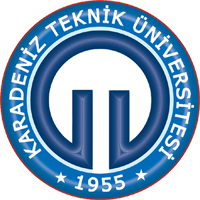 KARADENİZ TEKNİK ÜNİVERSİTESİ DERSE BAĞLI UYGULAMA BAŞVURU FORMUİLGİLİ MAKAMAÜniversitemiz……...………..…..…Fakülte/Yüksekokul/MYO…..………..…….……………..... Bölümü öğrencisi ……. gün süre ile kurumunuzda/işyerinizde derse bağlı uygulama yapma talebinde bulunmuştur. 5510 sayılı Sosyal Sigortalar ve Genel Sağlık Sigortası Kanunu kapsamında, derse bağlı uygulama süresince ödenmesi gereken iş kazası ve meslek hastalığı sigortası primi ile genel sağlık sigortası primi Üniversitemiz tarafından karşılanacak olup, aşağıda kimlik bilgileri belirtilen öğrencimizin derse bağlı uygulamasını kuruluşunuzda/işyerinizde yapmasında göstereceğiniz ilgiye teşekkür eder, saygılar sunarız.Öğrencinin BilgileriÖğrencinin Nüfus Kayıt BilgileriDerse Bağlı Uygulama Yapılacak Yerin BilgileriDerse Bağlı Uygulama Yapılacak Yerin Yetkili BilgileriEK	: 1- Sağlık provizyon belgesiAile sağlık yardımı sorgulama belgesiNüfus cüzdanı fotokopisi (tek yüze, arka ve ön)NOT : Formun derse bağlı uygulamaya başlama tarihinden en az 30 gün önce Derse Bağlı Uygulama Komisyonu Başkanlığına teslim edilmesi gerekmektedir. Teslim edilecek form 2 asıl nüsha olarak hazırlanır. Bir nüshası Derse Bağlı Uygulama Komisyonuna, bir nüshası Sağlık, Kültür ve Spor Daire Başkanlığına teslim edilecektir.Adres: Karadeniz Teknik Üniversitesi Sağlık, Kültür ve Spor Daire Başkanlığı TRABZON Tel: 0462 377 38 00 e-mail: medikososyal@ktu.edu.tr http://www.ktu.edu.tr/sksAdı SoyadıÖğrenci NoBölüm/Sınıfe-postaTelefon Noİkametgah AdresiT.C. Kimlik NoNüfusa Kayıtlı Olduğu İlN.Cüzdan Seri NoİlçeAdıMahalle- KöySoyadıCilt NoBaba AdıAile Sıra NoAna AdıSıra NoDoğum YeriVerildiği Nüfus DairesiDoğum TarihiVeriliş TarihiVeriliş NedeniKurumun/Kuruluşun AdıAdresiÜretim/Hizmet AlanıTelefon NoFaks NoFaks Noe-postaWeb AdresiWeb AdresiDerse Bağlı Uygulamaya Başlama TarihiBitiş TarihiBitiş TarihiSüresi (gün)Adı Soyadı(Kaşe/İmza/Tarih)Görev ve Unvanı(Kaşe/İmza/Tarih)e-posta(Kaşe/İmza/Tarih)ÖĞRENCİNİN İMZASIÖĞRENCİNİN İMZASIDERSE BAĞLI UYGULAMA KOMİSYONU ONAYIDERSE BAĞLI UYGULAMA KOMİSYONU ONAYIBelge üzerindeki bilgilerin doğru olduğunu bildiririm.İmza:Tarih:Belge üzerindeki bilgilerin doğru olduğunu bildiririm.İmza:Tarih:İmza:Tarih:İmza:Tarih: